Monthly Council Meeting Agenda                     August 3, 2023                IVWC Office/ZOOM5:00 PM: Call to Order
5:20 PM: Acceptance of Minutes 5:25 PM: Acceptance of Financial Reports5:35 PM: Old BusinessJosephine County BoCC UpdateCrooks Creek Project UpdateOWEB Passive Water Quality Monitoring Update5:50 PM: New Business  OWEB 23-25 Capacity Award/2021-2023 wrap up (presentation)East Fork Illinois- Mendoza ProjectStrategic PlanningForest Service partnership Update6:10 PM: Council Updates & Staff ReportsKevin report (Oral only)Arlyse report 6:20 PM Partnering Agency Reports6:25 PM: Public Comments (Relating to this agenda or IVWC Operations)6:30 PM: Adjournment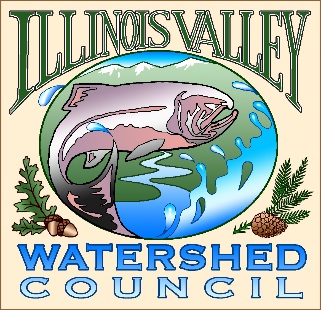 Illinois Valley Watershed Council331 E Cottage Park Suite 1B - P.O. Box 352Cave Phone: 541-592-3731